유니아일랜드 골프&스파 리조트 조편성표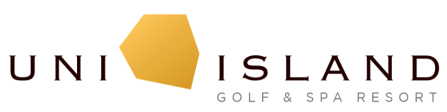 ■ 조편성 예약팀수 변경(2주전), 조편성 변경 (5일전) 예약실 통보 바랍니다.■ 접수방법신청서 다운로드 및 내용 작석 후 회신 부탁드립니다.FAX  :  032-933-1768단체명신청팀수회 장성 명연락처총 무성 명연락처예약 일자예약 일자          (년)         (월)         (일)   예약시간        (시)        (분)          (년)         (월)         (일)   예약시간        (시)        (분)          (년)         (월)         (일)   예약시간        (시)        (분)스코어 집계스코어 집계□ 스트로크  □ 신페리오  □ 롱기/니어 측정□ 스트로크  □ 신페리오  □ 롱기/니어 측정□ 스트로크  □ 신페리오  □ 롱기/니어 측정연회 예약연회 예약□ 라운딩 전 □ 라운딩 후 / 식사인원 ( )명레스토랑 연락처 (032-933-9330 ARS_3)□ 라운딩 전 □ 라운딩 후 / 식사인원 ( )명레스토랑 연락처 (032-933-9330 ARS_3)□ 라운딩 전 □ 라운딩 후 / 식사인원 ( )명레스토랑 연락처 (032-933-9330 ARS_3)정산 방법정산 방법원활한 정산을 위해 일괄결제 방식으로 부탁드립니다.원활한 정산을 위해 일괄결제 방식으로 부탁드립니다.원활한 정산을 위해 일괄결제 방식으로 부탁드립니다.요청 사항요청 사항조 편 성코 스시 간Player 1Player 2Player 3Player 41 조OUT / IN:2 조OUT / IN:3 조OUT / IN:4 조OUT / IN:5 조OUT / IN:6 조OUT / IN:7 조OUT / IN:8 조OUT / IN:9 조OUT / IN:10 조OUT / IN: